August 25, 2014									In Re:	R-2014-2418872C-2014-2426000C-2014-2433724C-2014-2435548(SEE ATTACHED LIST)City of Lancaster (Water)1308 (d)Hearing Notice	This is to inform you that a hearing on the above-captioned case will be held as follows:Type:		Initial & Further HearingsDate: 		Tuesday, October 21, 2014 @ 10:00 a.m.		Wednesday, October 22, 2014 @ 9:00 a.m.		Thursday, October 23, 2014 @ 9:00 a.m.Location:	Hearing Room 4Plaza LevelCommonwealth Keystone Building400 North StreetHarrisburg, PA  17120Presiding:	Administrative Law Judge Angela T. JonesSuite 4063801 Market StreetPhiladelphia, PA  19107Telephone:	215.560.2105Fax:		215.560.3133	Attention:  You may lose the case if you do not come to this hearing and present facts on the issues raised.	You must serve the Presiding Officer with a copy of ANY document you file in this case.	If you intend to file exhibits, 2 copies of all hearing exhibits to be presented into evidence must be submitted to the reporter.  An additional copy must be furnished to the Presiding Officer.  A copy must also be provided to each party of record.	Individuals representing themselves are not required to be represented by an attorney.  All others (corporation, partnership, association, trust or governmental agency or subdivision) must be represented by an attorney.  An attorney representing you should file a Notice of Appearance before the scheduled hearing date.	If individuals filing consumer complaints are interested in receiving legal representation, they may contact the Widener Harrisburg Civil Law Clinic, located at 3605 Vartan Way, Harrisburg, PA 17110, by telephone at 717.541.0320 or via email at lawclinichb@mail.widener.edu. Based on the individual’s income, legal representation may be available at no cost or a reduced fee.  For additional information see Widener Harrisburg’s Civil Law Clinic’s website:http://law.widener.edu/Academics/ClinicalProgramsandProfessionalTraining/Clinics/HarrisburgCivilLawClinic.aspx	If you are a person with a disability, and you wish to attend the hearing, we may be able to make arrangements for your special needs.  Please call the scheduling office at the Public Utility Commission at least five (5) business days prior to your hearing to submit your request.	If you require an interpreter to participate in the hearings, we will make every reasonable effort to have an interpreter present.  Please call the scheduling office at the Public Utility Commission at least ten (10) business days prior to your hearing to submit your request.Scheduling Office:  717.787.1399AT&T Relay Service number for persons who are deaf or hearing-impaired:  1.800.654.5988c:	Judge Jones	TUS	June Perry - LA, Keystone 3NW (via email)	Jennifer Kocher, CMU (via email)	Dawn Reitenbach	File Room	Calendar FileR-2014-2418872 - PA PUBLIC UTILITY COMMISSION v. CITY OF LANCASTER
REVISED 8/25/14JOHN J GALLAGHER ESQUIRE
711 FORREST RD
HARRISBURG PA  17112
717-599-5839
Accepts e-Service
CHRISTINE M HOOVER ESQUIRE
LAUREN M BURGE ESQUIREOFFICE OF CONSUMER ADVOCATE
5TH FLOOR FORUM PLACE
555 WALNUT STREET
HARRISBURG PA  17101
717-783-5048
C-2014-2426000Accepts e-Service
STEVEN C GRAY ESQUIRE
OFFICE OF SMALL BUSINESS ADVOCATE
300 NORTH SECOND STREET SUITE 1102
HARRISBURG PA  17101
717-783-2525
C-2014-2433724RICHARD A KANASKIE ESQUIRE
PA PUC BIE LEGAL TECHNICAL
SECOND FLOOR WEST
400 NORTH STREET
HARRISBURG PA  17120
717-783-6155Accepts e-ServiceFRANK D KITZMILLERPO BOX 1041 PRESTON ROADLANCASTER PA  17601717-569-0132C-2014-2435548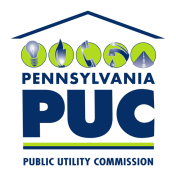  PUBLIC UTILITY COMMISSIONOffice of Administrative Law JudgeP.O. IN REPLY PLEASE REFER TO OUR FILE